                                                                Dossier de presse : La mise en scène de Dom Juan de Molière  par David Bobée, 2023 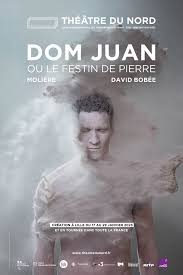 I.Découvrir le metteur en scène David Bobée L’Humanité, 22 /11/ 2023 : Entretien avec David Bobée réalisé par Marie-José Sirach Quel établissement David Bobée dirige-t-il? Quelles sont ses prises de position idéologiques? Comment cela se traduit-il dans ses choix et décisions professionnels? II. Note d’intention*( expliquez ce que c’est) de David Bobée pour sa mise en scène de Dom Juan Pourquoi David Bobée a-t-il eu envie de mettre en scène Dom Juan ? Quelle “lecture” veut-il faire de cette œuvre ? Quel décor choisit-il ? III Les échos week-end :Dom Juan en un festin de théâtre à Lille    Article du 20/01/2023 par Philippe ChevilleyRelevez les indications données dans l’article sur les choix de mise en scène faits par David Bobée ( musique, décor etc…) Quels changements Bobée a-t-il appliqué à la pièce de Molière ? Le journaliste a-t-il aimé la mise en scène de David Bobée ? IV . La voix du Nord : Le Dom Juan de David Bobée de retour à guichets (presque) fermés : les raisons du succès, article du 13/11/2023 par Claire LefebvreSelon la journaliste , qu’incarne le Dom Juan de David Bobée ? Comment David Bobée applique-t-il ses principes anti-racistes et de militant pour la diversité dans sa mise en scène ? V. L’Humanité : Dom Juan, prédateur sans foi ni loi    Article du 3/04/2023 , par Marie-José Sirach Quelles statues trouve-t-on dans le décor imaginé par David Bobée? Que représentent-elles? Selon l’autrice de l’article, qu’a de particulier le Dom Juan de David Bobée par rapport à ceux qu’on a coutume de voir ? Quelles informations la fin de l’article vous donne-t-il sur les autres éléments de la mise en scène? 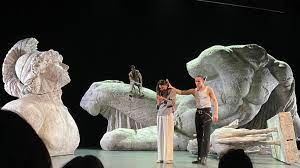 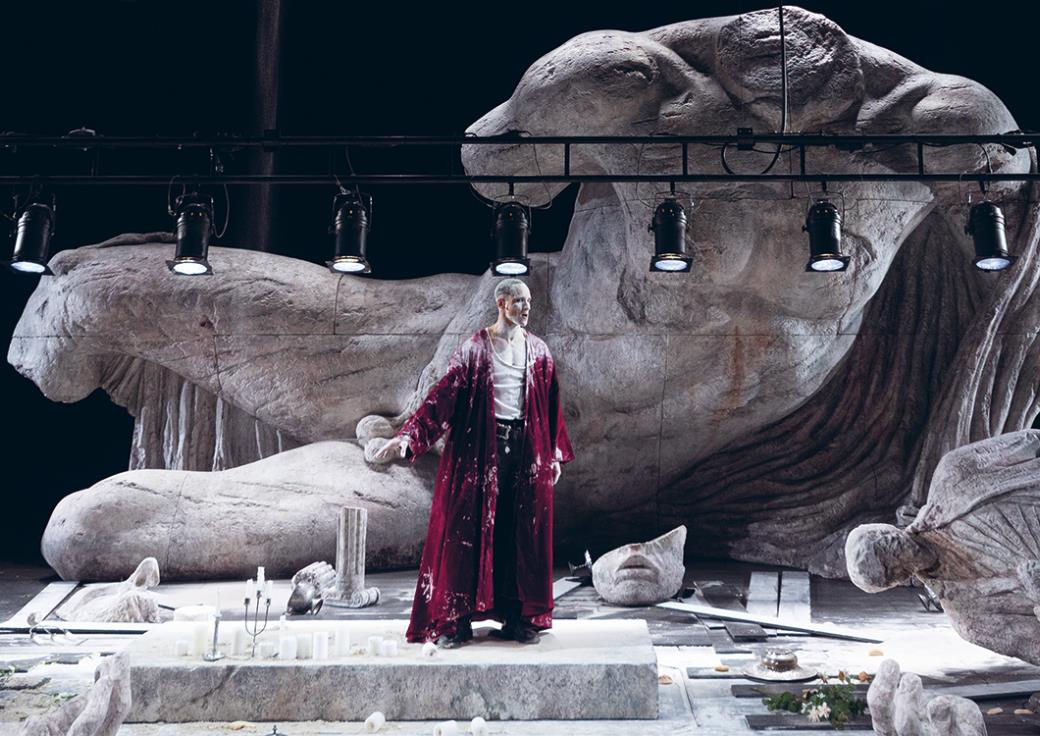 